nr 5/2021 (879)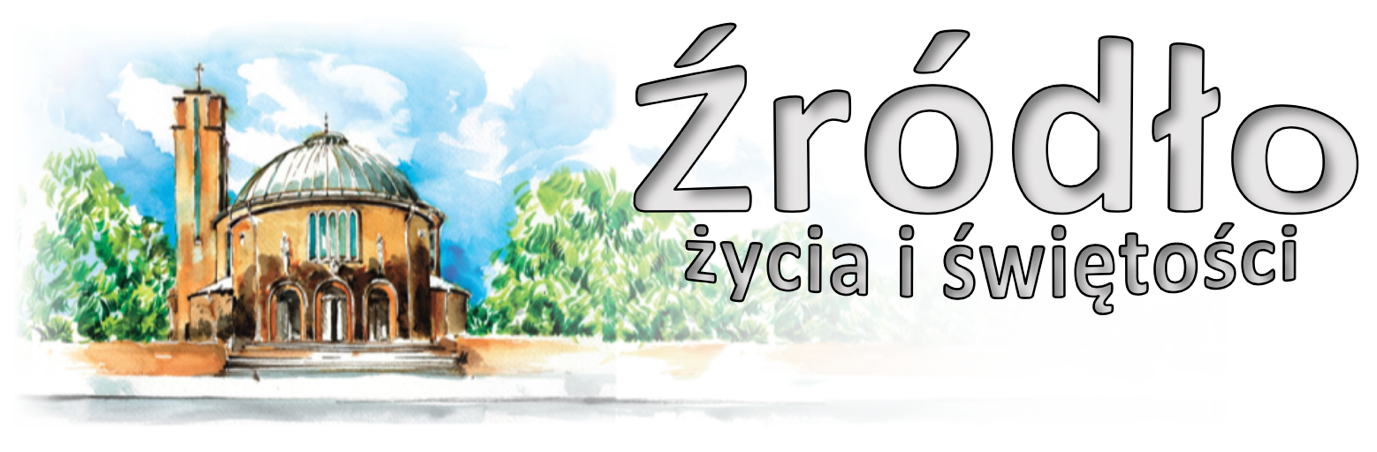 31 stycznia 2021 r.gazetka rzymskokatolickiej parafii pw. Najświętszego Serca Pana Jezusa w RaciborzuIV Niedziela ZwykłaEwangelia według św. Marka (1,21-28)„W mieście Kafarnaum Jezus w szabat wszedł do synagogi i nauczał. Zdumiewali się Jego nauką: uczył ich bowiem jak ten, który ma władzę, a nie jak uczeni w Piśmie. Był właśnie w synagodze człowiek opętany przez ducha nieczystego. Zaczął on wołać: Czego chcesz od nas, Jezusie Nazarejczyku? Przyszedłeś nas zgubić. Wiem, kto jesteś: Święty Boży. Lecz Jezus rozkazał mu surowo: Milcz i wyjdź z niego. Wtedy duch nieczysty zaczął go targać i z głośnym krzykiem wyszedł z niego. A wszyscy się zdumieli, tak że jeden drugiego pytał: Co to jest? Nowa jakaś nauka z mocą. Nawet duchom nieczystym rozkazuje i są Mu posłuszne. I wnet rozeszła się wieść o Nim wszędzie po całej okolicznej krainie galilejskiej.”Ożywione mocą Ducha słowo Jezusa wyraża rzeczywiście Jego tajemnicę Słowa, które stało się ciałem (J 1,14). Dlatego jest słowem kogoś, kto ma „władzę”, w odróżnieniu od uczonych w Piśmie (zob. Mk 1,22). Jest to „jakaś nowa nauka”, jak mówią zdumieni słuchacze Jego pierwszego przemówienia w Kafarnaum (zob. Mk 1,27). Jest to słowo, które urzeczywistnia prawo Mojżeszowe i je przewyższa, jak widać w Kazaniu na górze (zob. Mt 5-7). Słowo to niesie Boże przebaczenie grzesznikom, ofiaruje uzdrowienie i zbawienie chorym, a nawet wskrzesza umarłych. Jest to słowo Kogoś, „kogo Bóg posłał”, w którym Duch mieszka tak dalece, że może Go udzielać „z niezmierzonej obfitości” (J 3,34). Obecność Ducha Świętego widoczna jest w sposób szczególny w modlitwie Jezusa. Ewangelista Łukasz opowiada, że w momencie chrztu w Jordanie, „gdy [Jezus] się modlił, otworzyło się niebo i Duch Święty zstąpił na Niego” (Łk 3,21-22). Ten związek między modlitwą Jezusa a obecnością Ducha wyrażony jest również w hymnie radości: „Jezus rozradował się w Duchu Świętym i rzekł: Wysławiam Cię, Ojcze, Panie nieba i ziemi” (Łk 10,21). W ten sposób Duch obecny jest w najgłębszym doświadczeniu Jezusa, doświadczeniu Jego synostwa Bożego, które sprawia, że nazywa On Boga Ojca Abba (Mk 14,36) z tak wielką poufałością, z jaką żaden inny Żyd nie zwracał się do Najwyższego. Właśnie dzięki darowi Ducha Jezus umożliwi wierzącym uczestnictwo w swojej synowskiej jedności i intymności z Ojcem. Jak zapewnia nas św. Paweł, Duch Święty pozwala nam wołać do Boga: „Abba, Ojcze!” (Rz 8,15; Ga 4,6). To synowskie życie jest wielkim darem, który otrzymujemy na chrzcie. Powinniśmy go stale odkrywać i umacniać, ulegle pozwalając Duchowi Świętemu, aby w nas działał.św. Jan Paweł II, 1997 r.Kafarnaum (hebr. Kefar Nachum; arab.  Kafr Nahum; pol. Wioska Nahuma) – dawne miasto z czasów Hasmoneuszy (II–I wiek p.n.e.), położone nad Jeziorem Tyberiadzkim na północy Izraela. Miejscowość kilkakrotnie pojawia się na kartach Nowego Testamentu, i jest związana z osobą Jezusa Chrystusa. Od 1894 roku ruiny wykupili franciszkanie, którzy rozpoczęli prace wykopaliskowe, a następnie renowację zabytków.Najważniejsza, zachodnia część stanowiska archeologicznego (obecnie odkryta jest zaledwie 1/3 obszaru dawnego miasta) jest własnością Kustodii Ziemi Świętej, która w jej sąsiedztwie posiada klasztor Franciszkanów w Kafarnaum.Ogłoszenia z życia naszej parafiiPoniedziałek – 1 lutego 2021 								Mk 5,1-20	  630			Za † ojca i dziadka Stanisława Krupiczowicz w 17. rocznicę śmierci	  900			Za † Jana Gamrata	1730			Adoracja i Różaniec za chorych, Służbę Zdrowia i o ustanie epidemii	1800	1.	W 78. rocznicę urodzin Marii o Boże błogosławieństwo dla całej rodziny			2.	Za † Weronikę Mędrala (od lokatorów z ulicy Katowickiej 15)Wtorek – 2 lutego 2021 – Ofiarowanie Pańskie 					Łk 2,22-40	  630			Za † Mieczysławę Golec o Miłosierdzie Boże i pokój duszy	  900			Dodatkowa Msza Święta: Za †† z rodziny Grochowskich, Uciakowskich, Możdżeń i Elmerych	1630			Dodatkowa Msza Święta: Za † Władysława Szpiech (od Piotra i Bogusława z rodzinami)	1730			Adoracja i Różaniec za chorych, Służbę Zdrowia i o ustanie epidemii – modlitwa Rycerstwa Niepokalanej	1800	1.	Do Miłosierdzia Bożego za † Kazimierza Murzyńskiego o dar życia wiecznego w 6. rocznicę śmierci, †† rodziców i rodzeństwo z obu stron			2.	Za † Józefa Parobiec (od współlokatorów z ulicy Katowickiej 3)Środa – 3 lutego 2021 									Mk 6,1-6	  630			Do Miłosierdzia Bożego za † ojca Gerharda w dniu urodzin, † matkę Adelę Gogolin w 35. rocznicę śmierci, †† dziadków i pokrewieństwo Gogolin – Kuffka	  900			Za † Henryka Lenczyka (od sąsiadów z ulicy Słowackiego 32)	1730			Adoracja i Różaniec za chorych, Służbę Zdrowia i o ustanie epidemii	1800			Za †† ojca Jana, matkę Annę, brata Bolesława, jego żonę Marię, brata Albina, siostry Honoratę i Leontynę, teściów Stefanię i Jana RusinI Czwartek miesiąca – 4 lutego 2021 							Mk 6,7-13	  630	1.	Za †† Marię Pawlik, rodziców i całe pokrewieństwo			2.	O zdrowie i Boże błogosławieństwo w rodzinie Salamon	1700			Godzina Święta	1730			Adoracja i Różaniec za chorych, Służbę Zdrowia i o ustanie epidemii	1800	1.	O powołania kapłańskie, misyjne i zakonne oraz o zachowanie powołań (od wspólnoty modlącej się za kapłanów „Margaretka”) oraz w intencji Liturgicznej Służby Ołtarza			2.	Do Miłosierdzia Bożego za † Ninę NeumanI Piątek miesiąca – 5 lutego 2021 – św. Agaty, dziewicy i męczennicy 			Mk 6,14-29	  630			W intencji Heleny Trusielewicz o Boże błogosławieństwo i dalszą opiekę z okazji 93. rocznicy urodzin	  900			Za † żonę Józefę Chmielecką, †† rodziców Jana i Bronisławę oraz teściów Marcjannę i Edwarda	1500			Koronka do Bożego Miłosierdzia i Adoracja do wieczornej Mszy	1700			Nabożeństwo ku czci Najświętszego Serca Pana Jezusa	1730			Adoracja i Różaniec za chorych, Służbę Zdrowia i o ustanie epidemii	1800	1.	W intencji Parafian i wszystkich czcicieli NSPJ			2.	W intencji tych wszystkich, którzy czują się związani z naszą parafią, posługują w niej o Boże błogosławieństwo w rodzinach, potrzebne łaski i dar zdrowiaI Sobota miesiąca – 6 lutego 2021 – św. męcz. Pawła Miki i Towarzyszy 		Mk 6,30-34	  630	1.	Za wstawiennictwem MB Różańcowej w intencji członków Żywego Różańca i wszystkich maryjnych wspólnot modlitewnych			2.	W intencji wszystkich starszych i chorych Parafian, zwłaszcza odwiedzanych chorych w I soboty miesiąca	1600			Adoracja Najświętszego Sakramentu	1730			Nieszpory Maryjne	1800			W sobotni wieczór: 1. Za † Zbigniewa Kościańskiego			2.	Dziękczynna z okazji 50 rocznicy urodzin Elżbiety i Jana z podziękowaniem za otrzymane łaski, z prośbą o Boże błogosławieństwo w rodzinieV Niedziela Zwykła – 7 lutego 2021 		         Hi 7,1-4.6-7; 1 Kor 9,16-19.22-23; Mk 1,29-39	  700			Za † syna Daniela Balcerek w 3. rocznicę śmierci i wszystkich †† z rodziny	  830			Godzinki o Niepokalanym Poczęciu NMP	  900			W intencji Parafian	1030			W intencji męża, ojca i dziadka Huberta z okazji 70. rocznicy urodzin z podziękowaniem za otrzymane łaski, z prośbą o zdrowie i Boże błogosławieństwo dla całej rodziny			2.	w kaplicy pod kościołem dla dzieci W intencji chorych, Służby Zdrowia i o ustanie epidemii	1200			W intencji dzieci przyjmujących sakrament chrztu świętego: Michał Jerzy Wróbel, Oliwia Barańska, Adam Kacper Bucior	1500			Dodatkowa Msza Święta: Dziękczynna w intencji Agaty w 50. rocznicę urodzin o Boże błogosławieństwo i wszelkie potrzebne łaski	1600			Dodatkowa Msza Święta: Za † Władysława Szpiech w 30. dzień	1700			Dodatkowa Msza Święta: Za † Dorotę Kucia (od sąsiadów z ulicy Waryńskiego)	1800			Za †† rodziców Łucję i Mieczysława, dziadków z obu stron, Marię Bartczak i wszystkich †† z rodziny					Adoracja i Różaniec za chorych, Służbę Zdrowia i o ustanie epidemiiW tym tygodniu modlimy się: o ochronę życia poczętegoPrzypominamy, że w kościele może przebywać do 80 osób. Prosimy o respektowanie tego limitu. Polecamy dodatkowe Msze Święte po południu (o godz.  1500, 1600 i 1700). Prosimy o zachowanie maksymalnego dystansu. Przypominamy także sposób w jaki udzielana jest Komunia Święta. W pierwszej kolejności udzielamy Komunii Świętej przy bocznych ołtarzach na rękę, następnie przy balaskach do ust. Prosimy o stopniowe podchodzenie do Komunii.Od jutra wracamy do Mszy Świętych w tygodniu o godz. 1800.Dzisiaj po Mszy wieczornej, a w dni powszednie o 1730 Adoracja i Różaniec za chorych, Służbę Zdrowia oraz o ustanie epidemii. W tym tygodniu przypada święto Ofiarowania Pańskiego. Dodatkowe Msze Święte o 900 oraz o 1630. Na tę Mszę Świętą zapraszamy również dzieci. Jest to równocześnie Dzień Życia Konsekrowanego. Kolekta na klasztory klauzurowe.2 lutego udzielane będzie błogosławieństwo św. Błażeja. Modlitwę Różańcową poprowadzi Rycerstwo Niepokalanej.W piątek przypada wspomnienie św. Agaty. Po Mszach poświęcenie wody i chleba.W tym tygodniu przypada pierwszy czwartek, piątek i sobota miesiąca. Okazja do spowiedzi w czwartek i piątek od godz. 1700, w sobotę od godz. 1600.W czwartek od godz. 1700 Godzina Święta, w piątek od 1700 nabożeństwo ku czci Najświętszego Serca Pana Jezusa.W piątek o 1500 Koronka do Bożego Miłosierdzia i Adoracja do wieczornej Mszy.W sobotę msza św. o godz. 630 w intencji Członków Żywego Różańca. Po Mszy Świętej zmiana tajemnic oraz Różaniec.W sobotę od godz. 730 odwiedziny chorych. Zgłoszenia w kancelarii lub zakrystii.W przyszłą niedzielę o godz. 1200 udzielany będzie sakrament chrztu świętego. Nauka przedchrzcielna dla rodziców i chrzestnych w sobotę o godz. 1900. Zapraszamy także tych, którzy planują chrzest w przyszłych miesiącach.W tym tygodniu odbędą się spotkania (online) dla kandydatów do bierzmowania – prosimy o sprawdzanie maili informujących o szczegółach.Zachęcamy do korzystania z Aplikacji parafialnej na telefony z systemem Android. Zachęcamy do wysłuchania katechez liturgicznych, które są zamieszczane na stronie internetowej. Zakończyliśmy Spotkania kolędowe przeżywane w tym roku w ramach Mszy Świętych w kościele. Odprawimy jeszcze Mszę Świętą w piątek wieczorem w intencji tych wszystkich osób, które terytorialnie nie należą do parafii, a czują się z nią związani. Dziękujemy wszystkim za obecność na Mszach Świętych. Każdego dnia było około 60 osób. W sumie rozeszło się prawie 1000 „pakietów kolędowych”. Dziękujemy za złożone przy tej okazji ofiary. Przeznaczone one były na spłacenie ogrodzenia. W ten sposób ta inwestycja została ukończona. Pierwsze prace rozpoczęły się w listopadzie 2018 roku. Cała inwestycja (w tym prace ziemne, zbrojenie, fundament, prace elektryczne, kamieniarskie) wyniosła nieco ponad 630.000 zł. Całość była pokryta z finansów parafialnych, z ofiar kolędowych oraz comiesięcznych zbiórek. Dziękujemy wszystkim ofiarodawcom. Kolejnym etapem będzie wymiana ławek, co też potrwa zapewne kilka lat. Będzie to jednak wymagało uzgodnień z wojewódzkim konserwatorem zabytków, gdyż ubocznym efektem poprzednich remontów było wpisanie kościoła na listę zabytków.Kolekta dzisiejsza przeznaczona jest na bieżące potrzeby parafii; z przyszłej niedzieli na potrzeby Seminarium Duchownego i Kurii Diecezjalnej.Za wszystkie ofiary, kwiaty i prace przy kościele składamy serdeczne „Bóg zapłać”. W minionym tygodniu odeszła do Pana: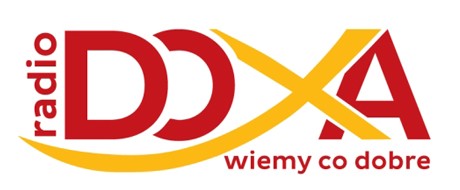 Magdalena Kaszlikowska, lat 77, zam. na ul. Katowickiej (pogrzeb 2.02.2021 o 12.oo)Wieczny odpoczynek racz zmarłym dać Panie.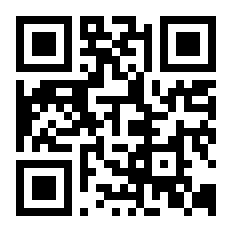 Katecheza LiturgicznaSanctus – Święty. Pierwotna liturgia znała prefację, ale bez śpiewu Sanctus. Nie ma go także w modlitwie Eucharystycznej św. Hipolita z ok. 200 wieku. Jednak 100 lat wcześniej za czasów Klemensa Rzymskiego w Jerozolimie i Egipcie korzystano z Sanctus podobnego do obecnego. Do Mszy wprowadzono ten śpiew najpierw na wschodzie w liturgii Serapiona ok. 350 roku. Z biegiem czasu podniosłość tego śpiewu podkreślano przez akompaniament organów oraz używanie dzwonów. Biskup Gerard z Tours w 858 roku upomniał kapłanów, aby śpiewali Sanctus wraz z wiernymi, a dopiero potem kontynuowali modlitwę. Dopiero śpiew wielogłosowy wyłączył celebransa i wiernych ze wspólnego śpiewu.     Tekst Sanctus nawiązuje do tekstu Biblijnego i wizji Izajasza: „…Serafiny jeden do drugiego: ‘Święty, Święty, Święty jest Pan Zastępów. Cała ziemia jest pełna Jego chwały” (por. Iż 6,1-4). Ten śpiew ukazuje istotę Boga. Potrójne „Święty” w języku Biblii oznacza „najświętszy” – niepojęty, niepojmowalny, niewypowiedziany, wykraczający poza wszelkie pojęcia. To ukazuje słowo „chwała”. Polskie tłumaczenie hebrajskiego kabod, greckiego doxa nie oddaje pełnej istoty. Mówi o tym św. Jan (por J 1,14). „Oglądaliśmy Jego chwałę, chwałę jaką Jednorodzony otrzymuje od Ojca, pełen łaski i prawdy”.    Drugą częścią tego śpiewu to Benedictus – błogosławiony. Przez wieki śpiewano tę część dopiero po konsekracji….     Zachęcamy do wysłuchania całej katechezy liturgicznej na stronie nspjraciborz.pl  w zakładce „multimedia”.